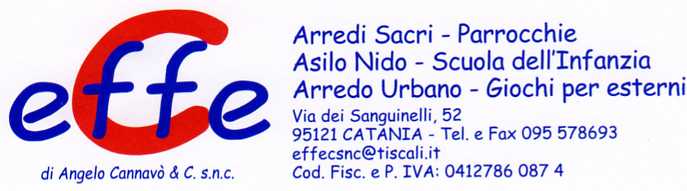 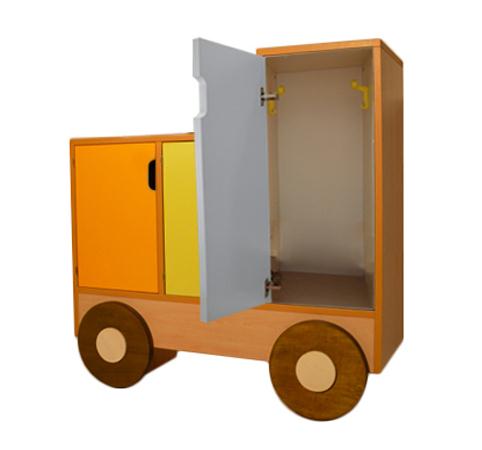 Descrizione:Spogliatoio Locomotiva con struttura in bilaminatobordato ABS,ante colorate (arancio-giallo-azzurro) conmaniglia ergonomica forata per un migliore ricircolodell'aria e finte ruote in multistrato.Ogni scompartimento è dotato di 2 appendiabiti.Dimensioni: 110x112(h)x40 cmCategoria: Spogliatoi Bimbo
Codice: PS01027